WITAMY WAS BIEDRONECZKI I ZACHĘCAMYDO WSPÓLNEJ ZABAWYPIĄTEK – JA I MÓJ ŚWIAT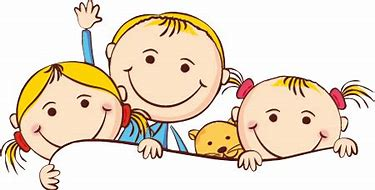 1. Na początek proponujemy krótką rymowankę „Śmiej się, śmiej” , którą można przedstawić ruchem.Hej!, Hej!, Hej! (rytmiczne klaskanie w dłonie)Śmiej się, śmiej. (rytmiczne tupanie)O każdej porze dnia (młynek rękoma)Niech buzia twa uśmiech ma. (uśmiech)Powtórz rymowankę jeszcze raz.2. Kolejna zabawa to „Czarodziejska ścieżka”. Wspólnie z rodzicami ułóżcie ścieżkę z materiałów o różnej fakturze np. folia bąbelkowa, dzianina, folia aluminiowa, drobny papier ścierny, torebka foliowa, śliska tkanina itp. Przejdź boso po ścieżce i opowiedz o swoich wrażeniach, odczuciach.   3. Zachęcamy dzisiaj do aktywności plastycznej.Wykorzystaj karty pracy „Razem się bawimy” str. 31 cz. 4 i narysuj autoportret.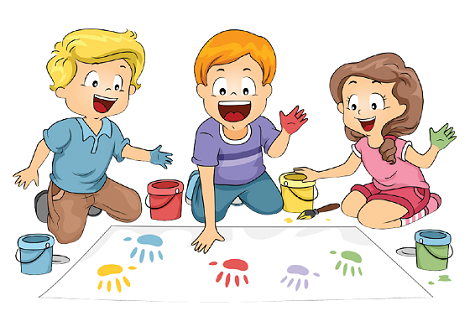 4. Obejrzyj filmik, w którym jest pokazane jak  w prosty sposób można wykonać tęczę. Poproś o pomoc rodzica lub starsze rodzeństwo.https://www.youtube.com/watch?v=fOVx0T-f-zM5. Na koniec proponujemy zabawę „Zgadnij, co to?”.Poproś rodzica o umieszczenie we worku materiałów, z których korzystałeś na „Czarodziejskiej ścieżce”. Włóż rękę do worka i spróbuj dotykiem rozpoznać materiał. Możesz dołączyć jeszcze inne przedmioty i zaprosić do zabawy innych członków rodziny. ŻYCZYMY MIŁEJ ZABAWY!PANI ANETA I PANI KINGA